Zveme vás do země Vánoc….Srdečně Vás zveme na „vánoční naladění se“v neděli 23. prosince 2012 od 15 hodindo kostela v HrbokověVánoční koncert           Do země Vánoc vás 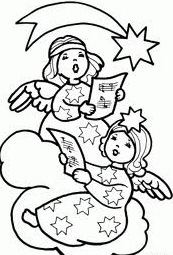 pomocí tónů vánočních přenesouŠkolní sbor při ZŠ Bojanov                    aChrámový sbor NAHOBOJ                     Vstupné dobrovolné